Классный час.Класс: 11.Учитель: Рахимова Алина Александровна, классный руководитель.Тема: «Можно ли научиться креативности?»Цель: создание условий для становления и проявления индивидуальности обучающегося, его творческих способностей.Задачи: определить важность креативного мышления в профессиональном становлении личности; способствовать развитию воображения, фантазии, креативного мышления; формировать толерантное отношение к нестандартным, оригинальным людям; побуждать подростков к самопознанию, саморазвитию.УУД: познавательные: развитие познавательного интереса при обобщении знаний о креативности; развивать умение находить ответы на вопросы, используя свой жизненный опыт;регулятивные: контролировать свои действия при работе; применять установленные правила; рассуждать, делать выводы.коммуникативные: формировать умение учитывать другие мнения; формулировать и высказывать свою точку зрения;личностные: проявлять навыки сотрудничества.Тип классного часа: интеллектуально-познавательный.Форма классного часа: час общения.Методы воспитания: слово учителя, кейсы (ситуации), аналитическая беседа.Средства воспитания: презентация.Оборудование: ноутбук, интерактивная доска, проектор.Ход классного часаСписок литературы:Грецов А. Г. Тренинг креативности для старшеклассников и студентов. — СПб.: Питер, 2008. — 208 с: ил.Методический конструктор классного часа в свете требований ФГОС. Планирование, организация, педагогический анализ, сценарии. Презентация, видеомастерская в мультимедийном приложении. 5-11 классы / сост. С.Н. Лозовая. – Волгоград : Учитель. – 73 с.https://www.b17.ru/article/kreativnost/ Петко Людмила. Диагностика уровня творческого потенциала с помощью теста П.Торренса. https://resfeber.ru/ralf-uoldo-emerson-22-potryasayushhie-tsitaty-o-mudrosti-druzhbe-i-dostoinstve/ http://festival.1september.ru/articles/509203/ http://metod-sbornik.ru/vneklassnye-meroprijatija/914-vatolina Этапы занятияДеятельность учителяДеятельность ученикаВступительная часть1.Самоопределение к деятельности, организационный этап.2. Постановка проблемы.3. Постановка целей и задач-Здравствуйте, ребята, уважаемые гости открытого классного часа! Начнем наше занятие.- Многие люди живут в алгоритмичном шаблонном мире и, работая в одном и том же режиме, решают задачи одними и теми же способами. Но мы живём в век автоматизации. И если ваша задача будет состоять из области «возьми объект А и перенеси в коробочку В», то, скорее всего, эти действия в будущем автоматизируют. Проще говоря, вас заменят машины. И более успешными станут люди, которые могут решать творческие задачи, т.е. такие, при которых ты садишься и говоришь: «Ой, надо подумать!» и предлагаешь своё креативное решение.-Ребята, как вы думаете, креативу можно научиться?Да, креатив – это не только картинка с гламурным котиком. Сегодня это – способность человека решать нестандартные задачи.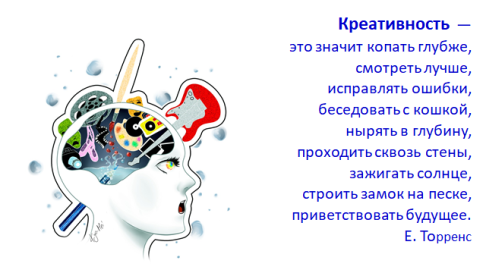 -Давайте попробуем выполнить самое простое упражнение на креативность.-Расшифруйте креативным способом до боли известные аббревиатуры ВУЗ, ЕГЭ.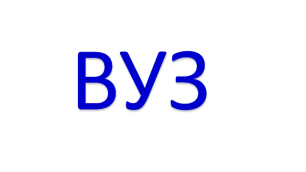 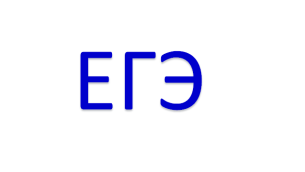 -Все ли с ходу смогли выполнить это упражнение?-Почему?-Да, вы правы: главный враг креативности – шаблонное мышление.-Сегодня на занятии мы попробуем побороться с этим врагом: выполним несколько упражнений, которые помогут вам раскрыть креативные чакры.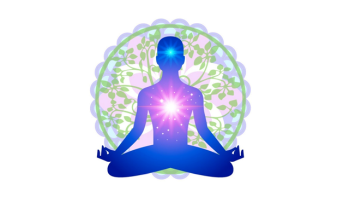 Реагируют на реплики учителя.Слушают.Отвечают.Активизируются.Выполняют упражнение. Дают креативные ответы.Рассуждают.Слушают учителя.Основная часть Применение знаний и умений в выполнении заданий, в процессе игровой деятельности-Итак, поехали! Но для начала жду от вас креативное название команд (2).Кейс №1. «Ассоциативный поиск».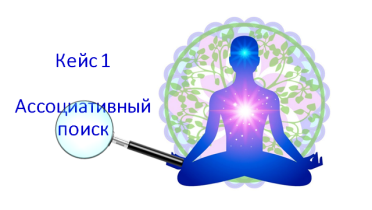 У нас имеется объект А. например, парта. Нам нужно прорекламировать эту парту, используя объект В. Этот объект – любое другое слово, которое вы случайно где-то прочитали или услышали. У нас его источником будет словарь, который имеется у гостей мероприятия.Например, котлета.Только у нас, только сегодня функционируют уникальные парты с подогревом котлет. Приходи, грей, наслаждайся!Задание: Ваш объект А – шпаргалка. Ее вы рекламируете, используя слова, которые подскажут нам гости мероприятия. Это слово ______________.Время пошло. 1 мин.Выполняют задание.Представляются.Слушают объяснение задания.Приступают к заданию.Говорят варианты ответов.Оценивание.-А теперь, команды, вы должны креативно оценить работу друг друга, подобрав 2-3 оригинальных наречия.Выполняют задание.Применение знаний и умений в выполнении заданий, в процессе игровой деятельностиКейс №2. «Непонятная фотография».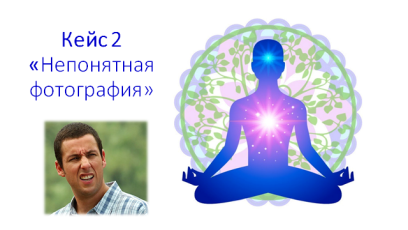 Ваша задача: связно объяснить все «непонятки», которые вы наблюдаете на фотографии.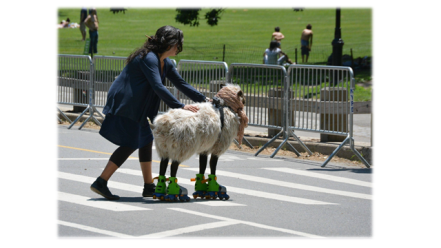 Объем – 5-6 предложений.Время на подготовку – 3 мин. Выполняют кейс.Оценивание. Оригинально похвалите друг друга в образе иностранцев.Выполняют задание.Применение знаний и умений в выполнении заданий, в процессе игровой деятельностиКейс №3. «Трансформация».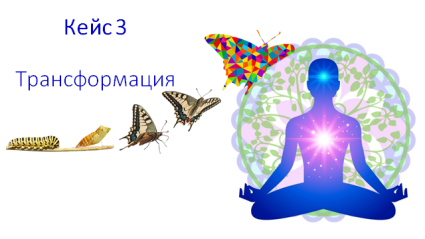 В течение упражнения вы будете получать пары букв, которые должны будете трансформировать в креативные словосочетания.Например, ОК – оптимистичная куропатка.А теперь раскрываем свои креативные чакры.АЯ     ШБЮЮ   ЁЁА теперь микс: все свои словосочетания соберите в одно связное креативное предложение.Время пошло. 1 мин.Слушают задание, выполняют, дают варианты ответов. Оценивание.Команды, поблагодарите друг друга, используя невербальные средства общения.Выполняют задание.Заключительная частьПодведение итоговРефлексия-Ребята, скоро вам предстоит искать себе новую зону комфорта, прочно зацепиться в этом мире и зацепить на себе окружение.Это сложно, но главное – возможно.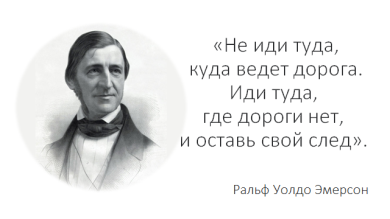 «Не иди туда, куда ведет дорога. Иди туда, где дороги нет, и оставь свой след». Ральф Уолдо Эмерсон.Именно такой путь выбирают люди, которые отличаются от других своей неординарностью, неповторимостью в мышлении. Именно они называются креативными людьми. Спасибо за занятие!Размышляют над словами.